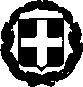 ΥΠΕΥΘΥΝΗ ΔΗΛΩΣΗ (άρθρο 8 Ν.1599/1986)Η ακρίβεια των στοιχείων που υποβάλλονται με αυτή τη δήλωση μπορεί να ελεγχθεί με βάση το αρχείο άλλων υπηρεσιών (άρθρο 8 παρ. 4 Ν. 1599/1986)ΑΜΚΑ Αριθμός Μητρώου Κοινωνικής Ασφάλισης			❖ Με ατομική μου ευθύνη και γνωρίζοντας τις κυρώσεις<3, που προβλέπονται από της διατάξεις της παρ. 6 του άρθρου 22 του Ν. 1599/1986, δηλώνω ότι:Το σύνολο των πρόσθετων αμοιβών ή άλλων απολαβών μου, συμπεριλαμβανομένων και των αμοιβών από τον Ε.Λ.Κ.Ε.Α. της 2ης Δ.Υ.ΠΕ. Πειραιώς και Αιγαίου, για τη συμμετοχή μου ως ομιλητή/προέδρου στην επιστημονική εκδήλωση με τίτλο: ………………………………………………………………………………………………………………………………………………………...……………………………………………………………………………………………………που διεξήχθη στις……………………………………………………………………………………………………….δεν υπερβαίνει κατά μήνα τις αποδοχές της οργανικής μου θέσης, χωρίς συνυπολογισμό σε αυτές της οικογενειακής παροχής και ότι το σύνολο των αποδοχών της οργανικής μου θέσης και των πρόσθετων αμοιβών μου κατά μήνα δεν υπερβαίνει το ποσό που αντιστοιχεί στον εκάστοτε καταληκτικό βασικό μισθό (Μ.Κ. 16) του Συντονιστή Διευθυντή, πολλαπλασιαζόμενο με τον συντελεστή 2,163 στρογγυλοποιούμενο στην πλησιέστερη μονάδα ευρώ. Το εν λόγω μηνιαίο όριο ανέρχεται στο ποσό των 6.777€, σύμφωνα με το άρθρο 28 παραγρ. 3 εδάφιο β του Ν.4354/2015, όπως τροποποιήθηκε με τον Ν.4999/2022 άρθρο 54 παράγραφος 12, όπως διαμορφώθηκε με το άρθρο 36 του Κεφαλαίου Β΄ του Ν. 5092/2024.Φορέας Εργασίας:	Δ/νση-Τ.Κ.-Τηλέφωνα εργασίας:	Ειδικότητα & βαθμός:	Θέση εργασίας/Τμήμα:	ΑΦΟΡΑ ΑΜΟΙΒΕΣ ΙΑΤΡΙΚΟΥ ΠΡΟΣΩΠΙΚΟΥ ΑΠΟ ΤΟΝ ΕΛΚΕΑ ΤΗΣ 2ης Δ.Υ.ΠΕ. ΠΕΙΡΑΙΩΣ ΚΑΙ ΑΙΓΑΙΟΥ                     Ημερομηνία:  	202_Ο-Η Δηλ…(Υπογραφή)(1) Αναγράφεται από τον ενδιαφερόμενο πολίτη ή Αρχή ή η Υπηρεσία του δημόσιου τομέα, που απευθύνεται η αίτηση.(2) Αναγράφεται ολογράφως.(3) «Όποιος εν γνώσει του δηλώνει ψευδή γεγονότα ή αρνείται ή αποκρύπτει τα αληθινά με έγγραφη υπεύθυνη δήλωση του άρθρου 8 τιμωρείται με φυλάκιση τουλάχιστον τριών μηνών. Εάν ο υπαίτιος αυτών των πράξεων σκόπευε να προσπορίσει στον εαυτόν του ή σε άλλον περιουσιακό όφελος βλάπτοντας τρίτον ή σκόπευε να βλάψει άλλον, τιμωρείται με κάθειρξη μέχρι 10 ετών.(4) Σε περίπτωση ανεπάρκειας χώρου η δήλωση συνεχίζεται στην πίσω όψη της και υπογράφεται από τον δηλούντα ή την δηλούσα.ΠΡΟΣ(1):ΠΡΟΣ(1):Ε.Λ.Κ.Ε.Α. 2η Υγειονομικής Περιφέρειας Πειραιώς και ΑιγαίουΕ.Λ.Κ.Ε.Α. 2η Υγειονομικής Περιφέρειας Πειραιώς και ΑιγαίουΕ.Λ.Κ.Ε.Α. 2η Υγειονομικής Περιφέρειας Πειραιώς και ΑιγαίουΕ.Λ.Κ.Ε.Α. 2η Υγειονομικής Περιφέρειας Πειραιώς και ΑιγαίουΕ.Λ.Κ.Ε.Α. 2η Υγειονομικής Περιφέρειας Πειραιώς και ΑιγαίουΕ.Λ.Κ.Ε.Α. 2η Υγειονομικής Περιφέρειας Πειραιώς και ΑιγαίουΕ.Λ.Κ.Ε.Α. 2η Υγειονομικής Περιφέρειας Πειραιώς και ΑιγαίουΕ.Λ.Κ.Ε.Α. 2η Υγειονομικής Περιφέρειας Πειραιώς και ΑιγαίουΕ.Λ.Κ.Ε.Α. 2η Υγειονομικής Περιφέρειας Πειραιώς και ΑιγαίουΕ.Λ.Κ.Ε.Α. 2η Υγειονομικής Περιφέρειας Πειραιώς και ΑιγαίουΕ.Λ.Κ.Ε.Α. 2η Υγειονομικής Περιφέρειας Πειραιώς και ΑιγαίουΕ.Λ.Κ.Ε.Α. 2η Υγειονομικής Περιφέρειας Πειραιώς και ΑιγαίουΕ.Λ.Κ.Ε.Α. 2η Υγειονομικής Περιφέρειας Πειραιώς και ΑιγαίουΕ.Λ.Κ.Ε.Α. 2η Υγειονομικής Περιφέρειας Πειραιώς και ΑιγαίουΟ – Η Όνομα:Ο – Η Όνομα:Επώνυμο:Επώνυμο:Όνομα και Επώνυμο Πατέρα: Όνομα και Επώνυμο Πατέρα: Όνομα και Επώνυμο Πατέρα: Όνομα και Επώνυμο Πατέρα: Όνομα και Επώνυμο Μητέρας:Όνομα και Επώνυμο Μητέρας:Όνομα και Επώνυμο Μητέρας:Όνομα και Επώνυμο Μητέρας:Ημερομηνία γέννησης(2): Ημερομηνία γέννησης(2): Ημερομηνία γέννησης(2): Ημερομηνία γέννησης(2): Τόπος Γέννησης:Τόπος Γέννησης:Τόπος Γέννησης:Τόπος Γέννησης:Αριθμός Δελτίου Ταυτότητας:Αριθμός Δελτίου Ταυτότητας:Αριθμός Δελτίου Ταυτότητας:Αριθμός Δελτίου Ταυτότητας:Τηλ:Τόπος Κατοικίας:Τόπος Κατοικίας:Τόπος Κατοικίας:Οδός:Αριθ:ΤΚ:Α.Φ.Μ.:Δ.Ο.Υ.:Δ.Ο.Υ.:Δ.Ο.Υ.:Δ.Ο.Υ.:Δ/νση Ηλεκτρ. Ταχυδρομείου(Ε-mail) Δ/νση Ηλεκτρ. Ταχυδρομείου(Ε-mail) 